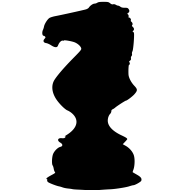 Chess Camp LunchMenu* Daily Breakfast Cereal* Milk* Orange juice* fruit*Monday August 13, 2018Hotdogs (beef)ChipsLight salad and dressingWater/Capri SunTuesday August 14, 2018Chicken Nuggets 100% NatrualLight saladchipsWater/Capri SunWednesday Aug 15, 2018Nacho bowl (ground turkey)Light SaladWater/Capri SunThursday Aug 16, 2018Cheese/Pepperoni PizzaLight SaladWater/Capri SunBreakfast 9-10a - Lunch 11:30-12:30p***If you would like your child to eat from other than the chess tournament menu, please feel free to bring a lunch ***  